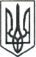                                    ЛЮБОТИНСЬКА МІСЬКА РАДАХАРКІВСЬКА ОБЛАСТЬІІ СЕСІЯ VІІІ СКЛИКАННЯРІШЕННЯвід        грудня 2020 р                                                                                                            № Про внесення  змін до рішення І сесії  Люботинської міської ради VІІІ скликання від 04.12.2020 року № 7 Розглянувши заяву члена постійної  комісії з питань планування, фінансів, бюджету,  соціально-економічного розвитку та розвитку  підприємництва ГИРЕНКА Володимира Миколайовича з проханням переведення його до складу постійної  комісії з питань прав людини, законності, регламенту, місцевого самоврядування, депутатської діяльності і етики, пропозиції постійної  комісії з питань прав людини, законності, регламенту, місцевого самоврядування, депутатської діяльності і етики, керуючись ст. 26, 28  Закону України „ Про місцеве самоврядування в Україні”, ст. 22 Регламенту Люботинської міської ради VІІ скликання,  Люботинська міська рада                                                                                     ВИРІШИЛА: Внести зміни до п.1 рішення І сесії  Люботинської міської ради  VІІІ скликання від 04.12.2020 року № 7 «Про затвердження складу постійних комісій  та обрання голів постійних комісій Люботинської міської ради VІІІ скликання», а саме :виключити депутата ГИРЕНКА Володимира Миколайовича зі складу постійної  комісії з питань планування, фінансів, бюджету,  соціально-економічного розвитку та розвитку  підприємництва та включити до складу постійної комісії з питань питань прав людини, законності, регламенту, місцевого самоврядування, депутатської діяльності і етики.Контроль за виконанням рішення покласти на секретаря міської ради Володимира ГРЕЧКО та постійну комісію з питань прав людини, законності, регламенту, місцевого самоврядування ,  депутатської діяльності і етики.Міський голова                                                                                        Леонід ЛАЗУРЕНКО